ПОРЯДОКподання та розгляду заяв в електронній формі на участь у конкурсному відборі до Відокремленого структурного підрозділу «Охтирський фаховий коледж СНАУ»  в 2021 році (згідно наказу Міністерства освіти і науки України від 25.06.2021  № 712,  зареєстрованого в Міністерстві юстиції України 29 червня 2021 р. за № 855/36477І. Загальні положенняЦей Порядок, розроблений відповідно до Закону України «Про вищу освіту», Положення про Єдину державну електронну базу з питань освіти, затвердженого наказом Міністерства освіти і науки України від 08 червня 2018 року № 620, зареєстрованого в Міністерстві юстиції України 05 жовтня 2018 року за № 1132/32584, Умов прийому на навчання для здобуття вищої освіти в 2021 році, затверджених наказом Міністерства освіти і науки України від 15 жовтня 2020 року № 1274, зареєстрованих в Міністерстві юстиції України 09 грудня 2020 року за № 1225/35508, Умов прийому на навчання до закладів фахової передвищої освіти в 2021 році, затверджених наказом Міністерства освіти і науки України від 30 жовтня 2020 року № 1342, зареєстрованих в Міністерстві юстиції України 11 грудня 2020 року за № 1235/35518, "Порядку подання та розгляду заяв в електронній формі на участь у конкурсному відборі до закладів вищої (перед вищої)освіти України в 2021 році" , затвердженого наказом Міністерства освіти і науки України від 25.06.2021  № 712,  зареєстрованого в Міністерстві юстиції України 29 червня 2021 р. за № 855/36477 визначає механізм подання вступником заяви в електронній формі на участь у конкурсному відборі до ВСП «Охтирський фаховий коледж СНАУ» та її розгляду закладом освіти.У цьому Порядку терміни вживаються у таких значеннях:заява в електронній формі на участь у конкурсному відборі до закладів вищої (фахової передвищої) освіти (далі - електронна заява) - запис, що вноситься вступником до Єдиної державної електронної бази з питань освіти (далі - ЄДЕБО) шляхом заповнення ним у режимі онлайн електронної форми в особистому електронному кабінеті вступника, та містить відомості про обрані ним заклади вищої (фахової передвищої) освіти, конкурсну пропозицію та встановлену ним пріоритетність заяви в разі їх використання;особистий електронний кабінет вступника - вебсторінка, за допомогою якої вступник подає електронну заяву до закладу вищої (фахової передвищої) освіти та контролює її статус;статус електронної заяви - параметр електронної заяви, що встановлюється закладом вищої (фахової передвищої) освіти в ЄДЕБО та відображається в особистому електронному кабінеті вступника;Умови прийому - Умови прийому на навчання до закладів вищої освіти України в 2021 році, затверджені наказом Міністерства освіти і науки України від 15 жовтня 2020 року № 1274, зареєстровані в Міністерстві юстиції України 09 грудня 2020 року за № 1225/35508 та Умови прийому на навчання до закладів фахової передвищої освіти в 2021 році, затверджені наказом Міністерства освіти і науки України від 30 жовтня 2020 року № 1342, зареєстровані в Міністерстві юстиції України 11 грудня 2020 р. за № 1235/35518.3. Параметр «Статус електронної заяви» може набувати таких значень:«Зареєстровано в ЄДЕБО» - підтвердження факту подання електронної заяви до ВСП «Охтирський фаховий коледж СНАУ»;«Потребує уточнення вступником» - електронну заяву прийнято ВСП «Охтирський фаховий коледж СНАУ» до розгляду, але дані стосовно вступника потребують уточнення. Одночасно з присвоєнням електронній заяві цього статусу заклад освіти зазначає перелік даних, які потребують уточнення, та спосіб їх подання;«Зареєстровано у закладі освіти» - електронну заяву прийнято ВСП «Охтирський фаховий коледж СНАУ» до розгляду та в установленому порядку приймається рішення про допуск вступника до участі в конкурсному відборі або допуск до вступних випробувань;«Відмовлено закладом освіти» - власника зареєстрованої електронної заяви не допущено до участі у конкурсному відборі на підставі рішення приймальної комісії. У разі присвоєння електронній заяві цього статусу заклад освіти зазначає причину відмови;«Скасовано вступником» - подана електронна заява вважається такою, що не подавалась, якщо її скасовано вступником в особистому електронному кабінеті до моменту присвоєння заяві статусу «Зареєстровано у закладі освіти» або «Потребує уточнення вступником»;«Скасовано вступником (без права подання нової заяви з такою самою пріоритетністю)» - подана електронна заява вважається такою, що не подавалась, якщо її скасовано вступником в особистому електронному кабінеті після присвоєння заяві статусу «Зареєстровано у закладі освіти» або «Потребує уточнення вступником», але до моменту закінчення подання електронних заяв. При цьому вступник не має права подавати нову заяву з такою самою пріоритетністю;«Скасовано закладом освіти» - подана електронна заява вважається такою, що не подавалась, якщо її скасовано закладом освіти за рішенням приймальної комісії, за умови виявлення закладом освіти технічної помилки, зробленої під час внесення даних до ЄДЕБО, що підтверджується актом про допущену технічну помилку;«Скасовано (у зв'язку із зарахуванням на бюджет)» - подана електронна заява вважається такою, що не подавалась, якщо вступника включено до наказу про зарахування на навчання за державним або регіональним замовленням;«Допущено до конкурсу» - власника зареєстрованої електронної заяви допущено до участі у конкурсному відборі на місця, що фінансуються за кошти державного (регіонального) бюджету, та на місця, що фінансуються за кошти фізичних та юридичних осіб;«Допущено до конкурсу (навчання за кошти фізичних та юридичних осіб)» - власника зареєстрованої електронної заяви допущено до участі у конкурсному відборі на місця, що фінансуються за кошти фізичних та юридичних осіб. Статус присвоюється у таких випадках:вступник у встановлені строки не виконав вимог Правил  прийому для зарахування на місця, що фінансуються за кошти державного (регіонального) бюджету, але за рішенням приймальної комісії допущений до конкурсного відбору на місця за кошти фізичних та юридичних осіб;вступник подав заяву до участі у конкурсному відборі тільки на місця за кошти фізичних та юридичних осіб відповідно до Правил прийому;вступника зараховано за іншою заявою на навчання на місця, що фінансуються за кошти державного (регіонального) бюджету, але він також має право на зарахування на навчання за кошти фізичних та юридичних осіб;«Рекомендовано до зарахування (навчання за кошти державного (регіонального) бюджету)» - вступник пройшов конкурсний відбір та рекомендований до зарахування на навчання на місця, що фінансуються за кошти державного (регіонального) бюджету. У разі присвоєння електронній заяві такого статусу для зарахування на навчання вступник зобов'язаний виконати вимоги для зарахування на місця державного та регіонального замовлення;«Виключено зі списку рекомендованих (навчання за кошти державного (регіонального) бюджету)» - вступник втратив право бути зарахованим до закладу освіти за обраною спеціальністю (спеціалізацією) на навчання за кошти державного (регіонального) бюджету у зв'язку з невиконанням вимог Правил прийому або їх порушенням тощо. При присвоєнні заяві такого статусу заклад освіти обов'язково зазначає причину виключення;«Рекомендовано до зарахування (навчання за кошти фізичних та/або юридичних осіб)» - вступник пройшов конкурсний відбір та рекомендований до зарахування на навчання на місця, що фінансуються за кошти фізичних та юридичних осіб. У разі присвоєння електронній заяві такого статусу для зарахування на навчання вступник зобов'язаний виконати вимоги до зарахування;«Виключено зі списку рекомендованих (навчання за кошти фізичних та юридичних осіб)» - вступник втратив право бути зарахованим до ВСП «Охтирський фаховий коледж СНАУ»  за обраною спеціальністю (спеціалізацією) на навчання за кошти фізичних та юридичних осіб у зв'язку з невиконанням вимог Правил прийому або їх порушенням тощо. При присвоєнні заяві такого статусу заклад освіти обов'язково зазначає причину виключення;«Включено до наказу (навчання за кошти державного бюджету)» - наказом про зарахування на навчання вступника зараховано до ВСП «Охтирський фаховий коледж СНАУ» за кошти державного бюджету;«Включено до наказу (навчання за кошти фізичних та/або юридичних осіб)» - наказом про зарахування на навчання вступника зараховано до ВСП «Охтирський фаховий коледж СНАУ» за кошти фізичних та/або юридичних осіб;«Відраховано» - вступника відраховано із закладу або скасовано його зарахування.З метою обміну інформацією, в тому числі персональними даними, у випадках, визначених цим Порядком, ЄДЕБО взаємодіє з Єдиним державним веб-порталом електронних послуг (далі - Портал Дія) на підставі договору про інформаційну взаємодію, укладеного між їх розпорядниками.ВСП «Охтирський фаховий коледж СНАУ» до початку вступної кампанії у строки, визначені в Правилах прийому, було внесено  до ЄДЕБО перелік конкурсних пропозицій, за якими оголошується прийом на навчання в 2021 році, при цьому щодо кожної з них зазначаються:код конкурсної пропозиції;назва конкурсної пропозиції;вид конкурсної пропозиції;структурний підрозділ (факультет, інститут тощо), у якому ведеться підготовка;Приймальна комісія; (освітньо-професійний ступінь;рівень освіти, на основі якого здійснюється вступ;назва та код спеціальності;назва та код спеціалізації;назви(а) освітніх(ьої) програм(и);тип освітньої програми;форма навчання;курс, на який здійснюється прийом;встановлений термін навчання, дати його початку та закінчення; дати початку та закінчення прийому заяв;дата оголошення першого списку рекомендованих на загальних умовах; вартість навчання за рік (контракт);загальна вартість за повний термін навчання;ліцензований обсяг та кваліфікаційний мінімум, максимальний (загальний) обсяг державного та регіонального замовлення;обсяг прийому за квотами та на контракт;перелік вступних випробувань із зазначенням мінімальної кількості балів з них, вагових коефіцієнтів до конкурсних предметів.II. Подання електронної заявиЗаяви в електронній формі подають вступники, зазначені в Правилах прийому.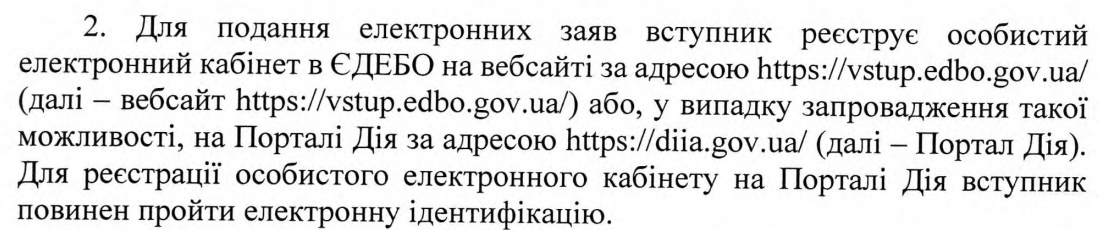 Під час реєстрації вступник зазначає наступні дані:1) для здобуття ступеня фахового молодшого бакалавра на основі повної загальної середньої освіти:адресу електронної пошти, до якої вступник має доступ. Зазначена адреса буде логіном для входу до особистого електронного кабінету, а також буде вказано у друкованій формі заяви на участь у конкурсі;пароль для входу до особистого електронного кабінету;номер, PIN-код та рік отримання сертифіката зовнішнього незалежного оцінювання (далі - ЗНО). У випадку наявності сертифікатів ЗНО різних років вказується будь-який з дозволених, визначених Правилами прийому;серію та номер документа про повну загальну середню освіту;середній бал додатка до зазначеного документа, обчислений за 12- бальною шкалою з округленням до десятих частин бала і розрахований як середнє арифметичне усіх зазначених в додатку до документа оцінок (інваріантна частина, варіативна частина, державна підсумкова атестація). Предмети, за якими зроблено запис «звільнений(а)» / «зараховано», а також факультативи у загальну кількість не враховуються.Особі, яка має спеціальні умови щодо участі у конкурсному відборі під час вступу, а також в якої наявний хоча б один сертифікат ЗНО 2018 - 2021 років, необхідно до реєстрації особистого електронного кабінету звернутись до одного із закладів вищої (фахової передвищої) освіти для створення в ЄДЕБО картки фізичної особи та додання до неї даних документа, що підтверджує вказане право (зі сканованою копією цього документа);4. В особистому електронному кабінеті вступник вносить номери телефонів (домашній та/або мобільний) із зазначенням телефонних кодів для можливості оперативного зв'язку закладу освіти з вступником.Крім того, вступник завантажує копії документів у електронній формі (сканована копія (фотокопія) у форматі pdf,  jpg):додатка до документа про освіту, на основі якого здійснюється вступ. При цьому середній бал додатка про здобутий ступінь (освітньо-кваліфікаційний рівень, освітньо-професійний ступінь) вищої освіти вказується кожним закладом освіти на підставі завантаженої скановані копії (фотокопії) відповідного документа;кольорової фотокартки розміром 3x4 см, що подає до закладу) освіти;довідки про реєстрацію місця проживання особи (додаток 13 до Правил реєстрації місця проживання, затверджених постановою Кабінету Міністрів України від 02 березня 2016 року № 207) - якщо вступник претендує на врахування у конкурсному балі сільського коефіцієнта.Вступник може замінити завантажені копії документів в електронній формі, номери телефонів, середній бал додатка до документа про повну загальну середню освіту до моменту подання першої заяви. Після подання першої заяви зміна середнього бала можлива шляхом звернення вступника до закладу освіти, де була зареєстрована перша заява.Для подання заяви вступник обирає заклад освіти, освітньо-професійний ступінь, конкурсну пропозицію та встановлює пріоритетність (у разі її використання) заяви для участі у конкурсному відборі для зарахування на місця за державним або регіональним замовленням.Право на спеціальні умови щодо участі у конкурсному відборі вступник зазначає у кожній заяві, що подається. Врахування цього права підтверджує заклад освіти, до якого подано відповідну заяву, на підставі документа, наявного у картці фізичної особи.5. Подані вступником дані, передбачені у пункті 3 цього розділу, перевіряються в ЄДЕБО.6. У разі збігу даних вступника в ЄДЕБО (прізвище, ім'я, по батькові, дата народження тощо) він отримує на зазначену ним адресу електронної пошти повідомлення для активації особистого електронного кабінету вступника.Якщо в ЄДЕБО вже наявна інформація щодо особи з такими самими даними, вступник додатково зазначає дані одного із документів, що містяться в ЄДЕБО (серію (за наявності) та номер документа про освіту або документа, що посвідчує особу).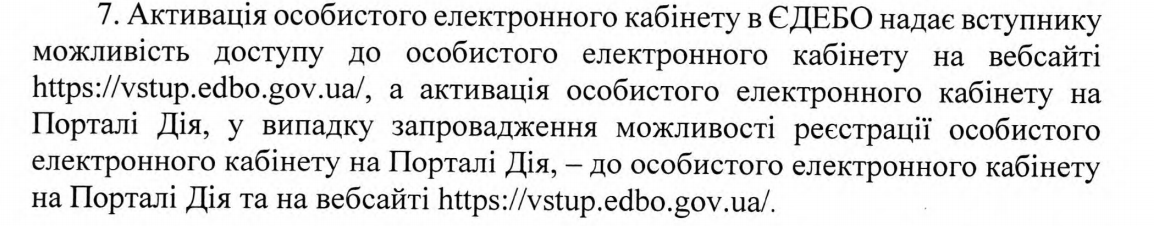 Строк для активації вступником особистого електронного кабінету - одна година з моменту отримання відповідного повідомлення.Доступ до особистого електронного кабінету здійснюється з використанням логіну та паролю, вказаних при реєстрації.При невдалій спробі зайти до особистого електронного кабінету на електронну пошту, вказану при реєстрації, відправляється відповідне повідомлення.Подана вступником електронна заява відразу відображається у розділі ЄДЕБО, до якого має доступ заклад освіти, обраний вступником. У момент подання електронній заяві присвоюється статус «Зареєстровано в ЄДЕБО».Подану електронну заяву може бути скасовано вступником в особистому електронному кабінеті. При цьому електронній заяві присвоюється один із статусів:«Скасовано вступником» - якщо заяву не зареєстровано у ВСП «Охтирський фаховий коледж СНАУ»;«Скасовано вступником (без права подання нової заяви з такою самою пріоритетністю)» - якщо заяву зареєстровано або допущено до конкурсу у ВСП «Охтирський фаховий коледж СНАУ». При цьому вступник не має права подавати нову заяву з такою самою пріоритетністю.Відомості та дані про вступника, в тому числі персональні, що містяться в особистому електронному кабінеті вступника, зареєстрованому, у випадку запровадження такої можливості, на Порталі Дія, передаються з Порталу Дія до ЄДЕБО.III. Прийняття та розгляд електронної заяви приймальною комісією ВСП «Охтирський фаховий коледж СНАУ»Директор ВСП «Охтирський фаховий коледж СНАУ» забезпечує опрацювання приймальною комісією електронних заяв, що надійшли до закладу освіти, відповідно до Правил  прийому, цього Порядку Електронна заява із статусом «Зареєстровано в ЄДЕБО» розглядається приймальною комісією ВСП «Охтирський фаховий коледж СНАУ» у терміни, встановлені Правилами прийому. За результатами розгляду уповноважена особа приймальної комісії надає електронній заяві один з таких статусів, що відображаються в особистому електронному кабінеті вступника: «Зареєстровано у закладі освіти» або «Потребує уточнення вступником».При присвоєнні електронній заяві статусу «Зареєстровано у закладі освіти» заклад освіти зазначає (за наявності відповідного випробування) час та місце проведення вступного іспиту. Внесені дані відображаються в особистому електронному кабінеті вступника.При присвоєнні електронній заяві статусу «Потребує уточнення вступником» уповноважена особа зазначає перелік даних, що потребують уточнення, із зазначенням способу та дати, до якої їх необхідно подати.Внесені дані відображаються в особистому електронному кабінеті вступника. Після уточнення вступником необхідних даних уповноважена особа змінює статус електронної заяви вступника на «Зареєстровано у закладі освіти».На підставі рішення приймальної комісії ВСП «Охтирський фаховий коледж СНАУ»про допущення чи недопущення вступника до участі у конкурсному відборі для вступу до ВСП «Охтирський фаховий коледж СНАУ»електронній заяві вступника присвоюється статус «Допущено до конкурсу», або «Допущено до конкурсу (навчання за кошти фізичних та юридичних осіб)», або «Відмовлено закладом освіти» (із зазначенням причини відмови).Паперова заява, зареєстрована в ЄДЕБО, може бути скасована ВСП «Охтирський фаховий коледж СНАУ» на підставі рішення приймальної комісії до дати закінчення прийому документів на навчання для заяв у паперовій формі за умови допущення технічної помилки під час внесення відповідних даних до ЄДЕБО, що підтверджується актом про допущену технічну помилку, сформованим в ЄДЕБО. Скасована заява вважається неподаною, а факт такого подання анулюється в ЄДЕБО.Електронна заява, зареєстрована в ЄДЕБО, може бути скасована Технічним адміністратором ЄДЕБО на підставі рішення Розпорядника ЄДЕБО не пізніш як за день до закінчення подання електронних заяв для електронних заяв за умови виявлення технічної помилки під час внесення відповідних даних до ЄДЕБО. Скасована заява вважається неподаною, а факт такого подання анулюється в ЄДЕБО.В день скасування електронної заяви Технічний адміністратор ЄДЕБО засобами мобільного зв'язку або шляхом надсилання електронного повідомлення на адресу електронної пошти, вказану вступником при реєстрації особистого електронного кабінету, інформує вступника про скасування заяви, після чого вступник може подати нову заяву з такою самою пріоритетністю.Статус електронної заяви вступника, рекомендованого до зарахування за державним замовленням, змінюється зі статусу «Допущено до конкурсу» на статус «Рекомендовано до зарахування (навчання за кошти державного (регіонального) бюджету)».Надання рекомендацій до зарахування для навчання за кошти фізичних або юридичних осіб здійснюється після зарахування вступників на місця за державним або регіональним замовленням.Статус електронної заяви вступника, рекомендованого до зарахування на місця за кошти фізичних та/або юридичних осіб, змінюється зі статусу «Допущено до конкурсу» або статусу «Допущено до конкурсу (навчання за кошти фізичних та/або юридичних осіб)» на статус «Рекомендовано до зарахування (навчання за кошти фізичних та/або юридичних осіб)».Зміна статусів електронної заяви вступника, передбачена пунктами 2-4 цього розділу, здійснюється у строки, визначені Правилами  прийому.Вступник, електронній заяві якого присвоєно статус «Рекомендовано до зарахування (навчання за кошти державного (регіонального) бюджету)» або «Рекомендовано до зарахування (навчання за кошти фізичних та/або юридичних осіб)», зобов'язаний виконати вимоги Правил  прийому.Для подання оригіналів документів вступник роздруковує та підписує заяву про участь в конкурсному відборі на навчання. Заява формується за даними, наявними в особистому електронному кабінеті, при цьому вступник вказує в додатковій формі інформацію:про потребу поселення в гуртожиток на час навчання;місце проживання (вулиця, будинок, квартира, місто/селище/село, район, область, індекс).Після виконання вступником вимог Правил прийому на підставі рішення приймальної комісії про рекомендування до зарахування на навчання уповноважена особа змінює статус електронної заяви вступника на «Включено до наказу (за кошти державного бюджету)» або «Включено до наказу (навчання за кошти фізичних та/або юридичних осіб)». Директор  ВСП «Охтирський фаховий коледж СНАУ»видає наказ про зарахування на навчання такого вступника.Якщо вступника за однією із заяв включено до наказу про зарахування на навчання за державним або регіональним замовленням, статус його інших заяв, зареєстрованих в ЄДЕБО, автоматично змінюється на «Скасовано (у зв'язку із зарахуванням на бюджет)».У разі невиконання вступником, електронній заяві якого присвоєно статус «Рекомендовано до зарахування (навчання за кошти державного (регіонального) бюджету)», вимог Правил  прийому рішення про рекомендування його до зарахування анулюється приймальною комісією закладу освіти та статус електронної заяви змінюється на статус «Виключено зі списку рекомендованих (навчання за кошти державного (регіонального) бюджету)».За рішенням приймальної комісії статус електронної заяви «Виключено зі списку рекомендованих (навчання за кошти державного (регіонального) бюджету)» може бути змінений на статус «Допущено до конкурсу (навчання за кошти фізичних та юридичних осіб)».У разі невиконання вступником, електронній заяві якого присвоєно статус «Рекомендовано до зарахування (навчання за кошти фізичних та/або юридичних осіб)», вимог Умов прийому рішення про рекомендування його до зарахування анулюється приймальною комісією закладу) освіти та статус електронної заяви змінюється на статус «Виключено зі списку рекомендованих (навчання за кошти фізичних та юридичних осіб)».У разі відрахування вступника або скасування наказу про зарахування в частині, що стосується вступника, статус електронної заяви змінюється зі статусу «Включено до наказу (за кошти державного бюджету)» або «Включено до наказу (навчання за кошти фізичних та/або юридичних осіб)» на статус «Відраховано».10. Інформація, у тому числі персональні дані, про прийняття та розгляд приймальними комісіями закладів освіти електронних заяв, що міститься в ЄДЕБО та підлягає розміщенню в особистому електронному кабінеті вступника, щодо тих вступників, особисті електронні кабінети яких зареєстровані, у випадку запровадження такої можливості, на Порталі Дія, передається з ЄДЕБО до Порталу Дія.Відповідальний секретар Приймальної комісії                                                                   Наталія КОШЕЛЬ